Přihláška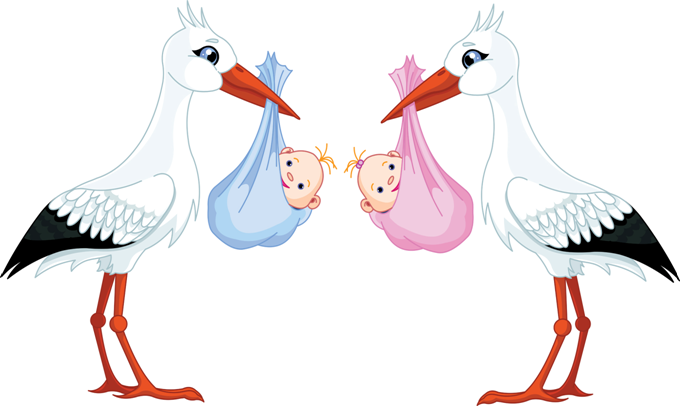 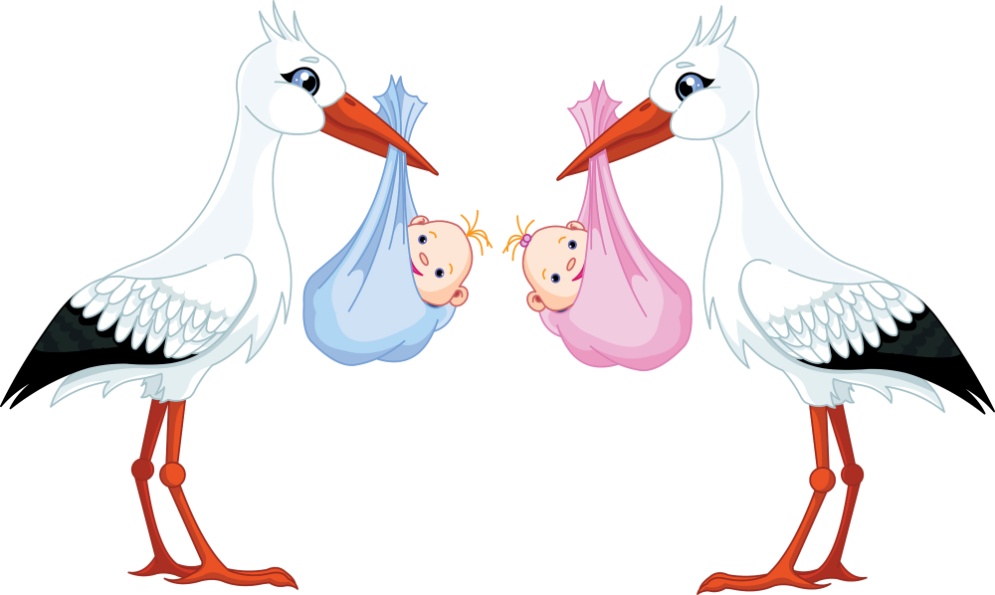 na „Vítání občánků“ narozených v období 
listopad 2019 – prosinec 2021Jméno a příjmení dítěte:	...........................................................................................Datum narození:		...........................................................................................Adresa trvalého pobytu:	...........................................................................................Jméno a příjmení matky	...........................................................................................(zákonného zástupce)Doručovací adresa:		...........................................................................................Kontakt (telefon, e-mail)	...........................................................................................Vyplněnou přihlášku můžete doručit do 30.4.2022:osobně na podatelnu MěÚ Volaryzasláním e-mailem na adresu podatelna@mestovolary.cz zasláním do datové schránky IDDS kxrj2k8poštou na adresu Městský úřad Volary, Náměstí 25, 384 51 VolaryPozvánka na „Vítání občánků“ Vám bude s předstihem zaslána na výše uvedený kontakt.V souladu se zákonem č. 101/2000 Sb., o ochraně osobních údajů, podpisem přihlášky souhlasíte s využitím uvedených osobních údajů pro organizační zajištění „Vítání občánků“ a zveřejněním fotografií na internetovém deníku „Prachatický deník“ a „prachatickonews“ a dále s uvedením v kabelové televizi JVP.Datum: ...................................			Podpis zákonného zástupce: .......................................